УКРАЇНАОЛЕВСЬКА МІСЬКА РАДАЖИТОМИРСЬКОЇ ОБЛАСТІРозпорядженняОлевського міського головивід 28.09.2018     № 243-AПро початок опалювальногосезону 2018-2019 років   	З метою забезпечення сталого проходження опалювального сезону 2018-2019 років, відповідно до Закону України «Про житлово-комунальні послуги» (зі змінами), Закону України «Про теплопостачання» (зі змінами), спільного наказу Міністерства палива та енергетики України, Міністерства з питань житлово-комунального господарства України від 10 грудня 2008 року №620/378 «Про затвердження правил підготовки теплових господарств до опалювального періоду», зареєстрованого в Міністерстві юстиції України 31 грудня 2008 року за №1310/16001, у зв'язку зі зниженням  температури зовнішнього повітря до +8 градусів і нижче, враховуючи Державні санітарні правила і норми влаштування, обладнання, утримання дошкільних навчальних закладів та організації життєдіяльності дітей,  керуючись ст.42 Закону України «Про місцеве самоврядування в Україні»1.Дозволити розпочати опалювання приміщень дошкільних навчальних закладів  та центрів розвитку дитини, стаціонарних відділень Олевської міської лікарні  Олевської ОТГ,  Кишинського стаціонарного відділення для постійного проживання одиноких та непрацездатних громадян  з  01.10.2018 року до оголошення початку опалювального сезону 2018-2019 років.2. З 16 жовтня 2018 року розпочати опалювальний сезон 2018-2019 років для всіх споживачів Олевської об’єднаної територіальної громади.3. Довести дане розпорядження до відома керівників комунальних закладів, установ, підприємств та відділів Олевської ОТГ, та ТОВ «Олевське орендне підприємство теплових мереж».4. Розпорядження підлягає опублікуванню в засобах масової інформації.5. Контроль за виконанням цього розпорядження залишаю за собою.Міський голова 									О.В. Омельчук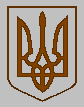 